Внести в постановление администрации муниципального района «Печора» от 18.08.2014 г. № 1296 «О создании межведомственной комиссии по вопросам погашения задолженности потребителей за предоставленные жилищно-коммунальные услуги на территории муниципального образования муниципального района «Печора» следующие изменения:Приложение 1 к постановлению изложить в редакции согласно приложению.Признать утратившими силу постановление администрации муниципального района «Печора»  от  10.03.2021 г. № 195 «О внесении изменений в постановление администрации муниципального района «Печора» от 18.08.2014 г. № 1296».Настоящее постановление подлежит размещению на официальном сайте администрации МР «Печора». Контроль за исполнением настоящего постановления возложить на первого заместителя руководителя администрации А.Ю. Канищева.И.о. главы муниципального района – руководителя администрации                                                                  А.Ю. КанищевПриложение                                                                           к  постановлению администрации                                                                          МР «Печора»                                                                                                     от « 11 »  августа 2021 г. № 943                                                                                                                                 «Приложение 1                                                                               к  постановлению  администрации                                                                                   МР «Печора»                                                                             от «18» июля 2014 г. № 1296Состав межведомственной комиссии по вопросам  погашения задолженности потребителей за предоставленные жилищно-коммунальные услуги на территории МО МР «Печора» Серов В.А.	 - Глава муниципального района – руководитель    администрации, председатель комиссии;                                         Горчакова Е.С.	 - ведущий экономист отдела жилищно-коммунального    хозяйства, секретарь комиссии;Члены комиссии:Бельская А.Ю.        - старший помощник Печорского межрайонного прокурора (по согласованию);Мезиров С.А.         - генеральный директор ОАО «ТСК» (по согласованию);Петнюнас А.А.	- директор Печорского филиала АО «КТК» (по согласованию);Поздеева Н.Р.	- начальник АО «КЭСК» Печорский филиал (по согласованию);Родинский О.А.     - генеральный директор ООО «ТЭК-Печора» (по согласованию);Сивкив А.П.           - начальник участка по реализации газа в г. Печоре
                                   ООО "Газпром межрегионгаз Ухта"Тимофеева Е.Д.     - директор МУП «Издательство Печорское время»;Туний А.П.             - и.о. директора МУП «Горводоканал»;Угловская И.А.	- начальник управления финансов МР «Печора»;Филиппова И.С.     - начальник отдела  - старший судебный пристав по г. Печора (по согласованию);Яковина Г.С.          - председатель Комитета по управлению муниципальной  собственностью муниципального района «Печора».                               ________________________________            ».попопопоАДМИНИСТРАЦИЯМУНИЦИПАЛЬНОГО РАЙОНА« ПЕЧОРА »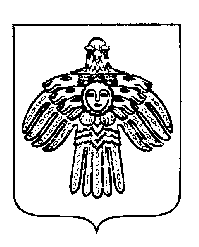 «ПЕЧОРА »  МУНИЦИПАЛЬНÖЙ  РАЙОНСААДМИНИСТРАЦИЯ ПОСТАНОВЛЕНИЕ ШУÖМПОСТАНОВЛЕНИЕ ШУÖМПОСТАНОВЛЕНИЕ ШУÖМ« 11 » августа 2021 г.г. Печора,  Республика Коми                                          №  943О внесении изменений в постановление администрации муниципального района «Печора» от 18.08.2014 г. № 1296  